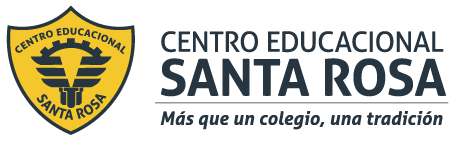 DIRECCIÓN ACADÉMICADEPARTAMENTO EDUCACION FÍSICARespeto – Responsabilidad – Resiliencia – Tolerancia Estimado estudiante:El Departamento de Ed. Física te saluda afectuosamente, te invita a que leas este material y te recuerda que  debes guardar tus Guías en una carpeta o pegarlas en tu cuaderno de la asignatura. De vuelta de vacaciones realizaremos la retroalimentación correspondiente. Si tienes dudas puedes contactarte con nosotros a nuestro correo   Edfisicacestarosa@gmail.com  , o al correo personal institucional de profesora carmen.salas@centarosa.clINSTRUCCIONES1.- Con las imágenes que te presentamos crear y ejecutar un plan de entrenamiento para trabajar la Resistencia  cardiovascular y la Flexibilidad.2.- El plan de entrenamiento debe tener a lo menos 6 ejercicios, 2 ejercicios para trabajar el tren superior (hombros o brazos),2 para trabajar los músculos de la zona del tronco y dos para trabajar la extremidad inferior (piernas)3.- Debes realizar tres ejercicios de calentamiento previo  y tres de estiramiento o elongación; Acorde a tu plan de entrenamiento y registrarlo en las tablas que corresponda.4.-Registra al inicio y al término de tu plan de entrenamiento tu Frecuencia cardiaca (Fc) en un minuto con una de las 2 opciones muñeca (radial) o cuello (carótida).5- Finalmente debes ejecutar la rutina creada, dejando un registro de ella en las tablas, que te presentamos más adelante.6.-La rutina puede ser: Escrita y explicada o grabada para ser enviada al correo Edfisicacestarosa@gmail.com  , o  al correo personal institucional de profesora  carmen.salas@centarosa.cl7.-Escribe tus comentarios o reflexión del trabajo realizado, pensando en tu plan como indicador de tu rendimiento físico.Ejercicios recomendados con peso, pueden usar cualquier elemento que tengas en tu hogar ejemplo botellas de agua.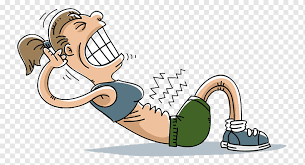 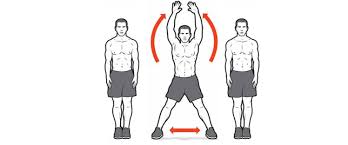 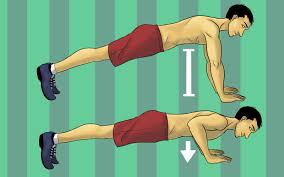 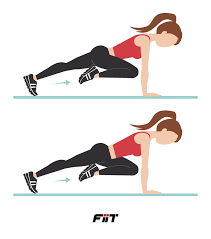 Abdominales                 Abducción y aducción del tren          Flexo extensión de codosCuadrupedia rodillas al pecho                        superior e inferior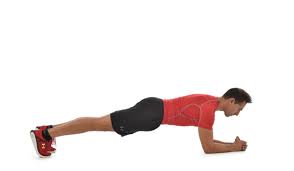 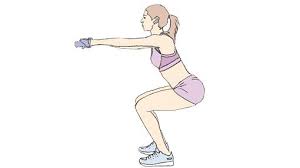 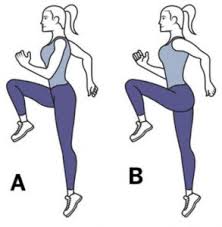 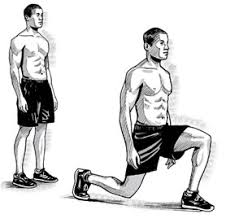 Planchas                                    SentadillasTrote en el lugar                                     Estocadas                                               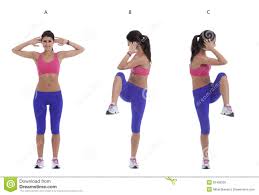 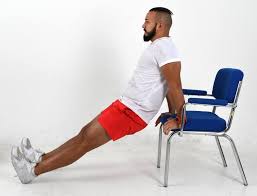 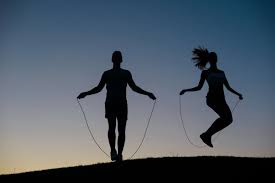 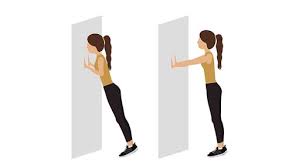 Codos a la rodillaFondo de triceps en silla                  Saltar la cuerda                               Curl de biceps en la pared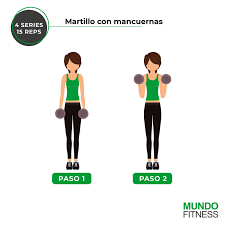 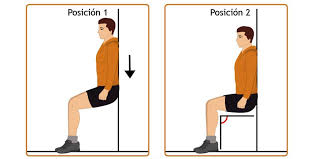 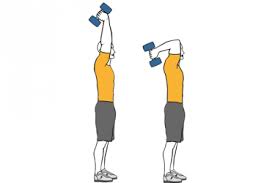 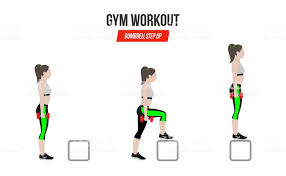 Curl de biceps con peso                  Sentadilla estatica                            Entensor del triceps con pesoREGISTRO DE LA ACTIVIDAD DEBE QUEDAR EN LAS SIGUIENTES TABLAS.1.- Registrar la frecuencia cardiaca inicial por un minuto. Ejemplo  Luis tiene 60 latidos por minuto al inicio.2.- Calentamiento orientado al plan de entrenamiento  que realizarás.3.-Para el plan de entrenamiento debes elegir 6 ejercicios que te presentamos según preferencias, en donde involucre musculatura del tren superior (dos para tronco y dos para brazos), como tren inferior (dos de piernas)                                     Ejemplo: 4 series de 20 repeticiones  (Estas cantidades son de acuerdo a tu capacidad)4.-Frecuencia cardiaca final. Ejemplo Luis al final de la actividad 110 latidos por minuto.5.- Vuelta a la calma describir 3 ejercicios de estiramiento o elongación.                                                                        Ejemplo: 3 series de 20 segundos6.- Registra comentarios o reflexión del trabajo realizado, pensando en tu plan como indicador de tu rendimiento físico.………………………………………………………………………………………………………………………………………………………………………………………………………………………………………………………………………………………………………………………………………………………………………………………………………………………………………………………………………………………………………………………………………………………………………………………………………………………………………………………………………………………………………………………………………………………………………………………………………………………………………………………………..RECUERDA PRACTICAR EN CASA TÚ PLAN DE ENTRENAMIENTOENVIAR CON NOMBRE Y CURSO AL CORREO.carmen.salas@centarosa.clSALUDOS  UN ABRAZONombre:                                                                                                                                         Curso:Dibuja, pega corta o explica.SeriesRepet. y/o TiempoArticulaciones involucradas1.-2.-3.-Nº del ejercicio y describa en breves palabras.SeriesRepeticionesMusculatura involucradaArticulaciones involucradasCorta, pega o dibujaSeriesTiempoExplica en breves palabras.1-2-3